Publicado en   el 17/12/2013 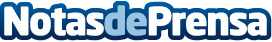 EL precio de la vivienda baja en La Rioja un 9,5% en los últimos 12 meses y un 33% en los últimos tres años  17/12/2013 Datos de contacto:Nota de prensa publicada en: https://www.notasdeprensa.es/el-precio-de-la-vivienda-baja-en-la-rioja-un Categorias: La Rioja http://www.notasdeprensa.es